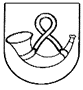 TAURAGĖS RAJONO SAVIVALDYBĖS TARYBASPRENDIMASDĖL TIKSLINGUMO PROJEKTĄ „TAURAGĖS SAVIVALDYBĖS GATVIŲ INFRASTRUKTŪROS MODERNIZAVIMAS PRIVAČIOS PARTNERYSTĖS BŪDU“ ĮGYVENDINTI VIEŠOJO IR PRIVATAUS SEKTORIŲ PARTNERYSTĖS BŪDU2021 m. birželio 23 d. Nr. 1-211TauragėVadovaudamasi Lietuvos Respublikos vietos savivaldos įstatymo 16 straipsnio 2 dalies 29 punktu, Lietuvos Respublikos investicijų įstatymo 152 straipsnio 9 dalimi ir Viešojo ir privataus sektorių partnerystės projektų rengimo ir įgyvendinimo taisyklių, patvirtintų Lietuvos Respublikos Vyriausybės 2009 m. lapkričio 11 d. nutarimu Nr. 1480 „Dėl viešojo ir privataus sektorių partnerystės“, 28 punktu, Tauragės rajono savivaldybės taryba  n u s p r e n d ž i a:1. Pritarti tikslingumui projektą „Tauragės savivaldybės gatvių infrastruktūros modernizavimas privačios partnerystės būdu“ (toliau – Projektas) įgyvendinti viešojo ir privataus sektorių partnerystės (toliau – VPSP) būdu šiomis sąlygomis:1.1. Projekto įgyvendinimo institucija – Tauragės rajono savivaldybės administracija;1.2. Projekto tikslas – užtikrinti Tauragės miesto gyventojų mobilumą ir saugumą vietiniuose keliuose;1.3. Projektui taikomas VPSP būdas – valdžios ir privataus subjektų partnerystė (toliau – VŽPP);1.4. VŽPP sutarties ilgiausias laikotarpis – 18 metų;1.5. privačiam subjektui perduodamos vykdyti veiklos:1.5.1. projektavimas; 1.5.2. statyba (gatvių modernizavimas); 1.5.3. gatvių, šaligatvių ir dviračių takų šlavimas, valymas, trinkelių dangos priežiūra, estetinių ir funkcinių charakteristikų palaikymas; 1.5.4. gatvių, šaligatvių ir dviračių takų remontas, geros būklės palaikymas; 1.5.5. apšvietimo stulpų priežiūra, lempų (šviestuvų) keitimas;1.6. planuojami didžiausi savivaldybės turtiniai įsipareigojimai išreikšti diskontuotąja verte  ir įvertinus rizikas  – 10 514 103 (dešimt milijonų penki šimtai keturiolika  tūkstančių vienas šimtas trys) Eur, įskaitant pridėtinės vertės mokestį;1.7. projekto veikloms įgyvendinti privačiam subjektui pagal panaudos sutartį bus perduodamas valdyti savivaldybės turtas:1.7.1. Pušyno g. (~0,341 km); 1.7.2. Žalioji g. (~0,578 km); 1.7.3. Ganyklų g. (~0,400 km); 1.7.4. Puntuko g. (~0,632 km); 1.7.5. Vydūno g. (~0,601 km);1.7.6.  J. Basanavičiaus g. (~0,400 km); 1.7.7. Rytų g. (~0,330 km); 1.7.8. Laukų g. (~0,389 km); 1.7.9.  Stadiono g. (~0,345 km); 1.7.10. Maironio g. (~0,461 km); 1.7.11. Daržų g. (~0,320 km);1.7.12. Kalno g. (~0,320 km; ~ 0,100 km); 1.7.13. Kosmonautų g. (~0,427 km);1.7.14.  Vytauto g. (~0,647 km); 1.7.15. Margirio g. (~0,216 km); 1.7.16. Tiesos g. (~0,169 km; ~0,219 km; ~0,084 km; ~0,088 km); 1.7.17.  Pušų g. (~0,282 km); 1.7.18. M. Mačernio g. (~0,369 km);1.7.19. Skalvių g. (~0,291 km); 1.7.20.  Akacijų g. (~0,365 km). 2. Įgalioti Tauragės rajono savivaldybės administracijos direktorių pasirašyti partnerystės sutartį ir atlikti kitus būtinus veiksmus, susijusius su Projekto įgyvendinimu.Šis sprendimas per vieną mėnesį nuo jo paskelbimo arba įteikimo suinteresuotai šaliai dienos gali būti skundžiamas Lietuvos administracinių ginčų komisijos Klaipėdos apygardos skyriui (Herkaus Manto g. 37, Klaipėda) Lietuvos Respublikos ikiteisminio administracinių ginčų nagrinėjimo tvarkos įstatymo nustatyta tvarka arba Regionų apygardos administracinio teismo Klaipėdos rūmams (Galinio Pylimo g. 9, Klaipėda) Lietuvos Respublikos administracinių bylų teisenos įstatymo nustatyta tvarka.Savivaldybės  meras            			                   Dovydas Kaminskas______________